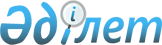 Медициналық-санитариялық алғашқы көмек көрсететін денсаулық сақтау ұйымдарына жеке тұлғаларды бекіту қағидаларын бекіту туралыҚазақстан Республикасы Денсаулық сақтау министрінің 2020 жылғы 13 қарашадағы № ҚР ДСМ-194/2020 бұйрығы. Қазақстан Республикасының Әділет министрлігінде 2020 жылғы 16 қарашада № 21642 болып тіркелді.       "Халық денсаулығы және денсаулық сақтау жүйесі туралы" 2020 жылғы 7 шілдедегі Қазақстан Республикасының Кодексі 123-бабының 4-тармағына және "Мемлекеттік көрсетілетін қызметтер туралы" 2013 жылғы 15 сәуірдегі Қазақстан Республикасының Заңы 10-бабының 1-тармағына сәйкес БҰЙЫРАМЫН:       1. Осы бұйрыққа 1-қосымшаға сәйкес Медициналық-санитариялық алғашқы көмек көрсететін денсаулық сақтау ұйымдарына жеке тұлғаларды бекіту қағидалары бекітілсін.       2. Осы бұйрыққа 2-қосымшаға сәйкес Қазақстан Республикасы Денсаулық сақтау министрлігінің кейбір бұйрықтары мен кейбір бұйрықтардың құрылымдық элементтерінің күші жойылды деп танылсын.      3. Қазақстан Республикасы Денсаулық сақтау министрлігінің Медициналық көмекті ұйымдастыру департаменті Қазақстан Республикасының заңнамасында белгіленген тәртіппен:      1) осы бұйрықты Қазақстан Республикасы Әділет министрлігінде мемлекеттік тіркеуді;      2) осы бұйрықты Қазақстан Республикасы Денсаулық сақтау министрлігінің интернет-ресурсына орналастыруды;       3) осы бұйрықты Қазақстан Республикасы Әділет министрлігінде мемлекеттік тіркегеннен кейін он жұмыс күні ішінде Қазақстан Республикасы Денсаулық сақтау министрлігінің Заң департаментіне осы тармақтың 1) және 2) тармақшаларында көзделген іс-шаралардың орындалуы туралы мәліметтерді ұсынуды қамтамасыз етсін.      4. Осы бұйрықтың орындалуын бақылау жетекшілік ететін Қазақстан Республикасының Денсаулық сақтау вице-министріне жүктелсін.      5. Осы бұйрық алғашқы ресми жарияланған күнінен кейін күнтізбелік он күн өткен соң қолданысқа енгізіледі. Медициналық-санитариялық алғашқы көмек көрсететін денсаулық сақтау ұйымдарына жеке тұлғаларды бекіту қағидалары 1-тарау. Жалпы ережелер       1. Осы Медициналық-санитариялық алғашқы көмек ұйымдарына жеке тұлғаларды бекіту қағидалары (бұдан әрі - Қағидалар) "Халық денсаулығы және денсаулық сақтау жүйесі туралы" Қазақстан Республикасының 2020 жылғы 7 шілдедегі Кодексінің (бұдан әрі - Кодекс) 123-бабының 4-тармағына және "Мемлекеттік көрсетілетін қызметтер туралы" 2013 жылғы 15 сәуірдегі Қазақстан Республикасының Заңы 10-бабының 1-тармағына сәйкес әзірленді және медициналық-санитариялық алғашқы көмек ұйымдарына (бұдан әрі - МСАК) жеке тұлғаларды бекіту тәртібін айқындайды.      2. Осы Қағидаларда пайдаланылатын негізгі ұғымдар:      1) әкімшілік-аумақтық бірлік – ауыл, кент, ауылдық округ, қаладағы аудан, қала, аудан, облыс;      2) әлеуметтік медициналық сақтандыру қоры (бұдан әрі - Қор) – аударымдар мен жарналарды жинақтауды жүргізетін, сондай-ақ медициналық көмек көрсететін денсаулық сақтау субъектілерінің көрсетілетін қызметтерін медициналық көрсетілетін қызметтерді сатып алу шартында көзделген көлемдерде және талаптармен сатып алу мен оларға ақы төлеуді және Қазақстан Республикасының заңдарында айқындалған өзге де функцияларды жүзеге асыратын коммерциялық емес ұйым;      3) бала (балалар) – он сегіз жасқа (кәмелетке) толмаған адам;      4) баланың заңды өкiлдерi – Қазақстан Республикасының заңнамасына сәйкес балаға қамқорлық жасауды, бiлiм, тәрбие берудi, оның құқықтары мен мүдделерiн қорғауды жүзеге асыратын ата-аналар (ата-ана), бала асырап алушылар, қорғаншы немесе қамқоршы, баланы қабылдайтын ата-ана (баланы қабылдайтын ата-аналар), патронат тәрбиешi және оларды алмастырушы басқа да адамдар;      5) денсаулық сақтау саласындағы уәкілетті орган (бұдан әрі - уәкілетті орган) – Қазақстан Республикасы азаматтарының денсаулығын сақтау, медицина және фармацевтика ғылымы, медициналық және фармацевтикалық білім беру, халықтың санитариялық-эпидемиологиялық саламаттылығы, дәрілік заттар мен медициналық бұйымдардың айналысы, медициналық қызметтер (көмек) көрсетудің сапасы саласында басшылықты және салааралық үйлестіруді жүзеге асыратын орталық атқарушы орган;      6) еңбекші көшіп-қонушы – Еуразиялық экономикалық одаққа мүше мемлекеттің азаматы болып табылатын, өзі азаматы болып табылмайтын және тұрақты тұрмайтын басқа мүше мемлекеттің аумағында заңды түрде жүрген және заңды негізде еңбек қызметін жүзеге асыратын адам;       7) қандас – бұрын Қазақстан Республикасының азаматтығында болмаған, тарихи отанына келген және "Халықтың көші-қоны туралы" Қазақстан Республикасының Заңында белгіленген тәртіппен тиісті мәртебе алған этникалық қазақ және (немесе) оның ұлты қазақ отбасы мүшелері;      8) МСАК көрсететін жаңадан пайдалануға берілетін денсаулық сақтау объектісі (бұдан әрі – жаңадан пайдалануға берілетін денсаулық сақтау объектісі) – денсаулық сақтау инфрақұрылымын дамытудың өңірлік перспективалық жоспарына енгізілген және жаңа немесе қолданыстағы объектіні өзгерту жолымен алғаш рет ашылған МСАК объектісі;      9) сақтандыру ұйымы – уәкілетті органның тиісті лицензиясы негізінде сақтандыру шарттарын жасасу және орындау жөніндегі қызметті жүзеге асыратын заңды тұлға;      10) сақтандырылған адам – өзіне қатысты ерікті медициналық сақтандыру жүзеге асырылатын тұлға;      11) цифрлық денсаулық сақтау субъектісі – цифрлық денсаулық сақтау саласындағы қызметті жүзеге асыратын немесе қоғамдық қатынастарға түсетін жеке және заңды тұлғалар, мемлекеттік органдар.      12) цифрлық құжаттар сервисі – "электрондық үкіметтің" ақпараттық-коммуникациялық инфрақұрылымының операторға бекітілген және мемлекеттік функцияларды іске асыру және олардан туындайтын мемлекеттік көрсетілетін қызметтер мақсатында, сондай-ақ жеке және заңды тұлғалармен өзара іс-қимыл жасау, электрондық нысанда көрсетілетін қызметтерді алу және көрсету кезінде электрондық құжаттарды жасауға, сақтауға және пайдалануға арналған объектісі.      Ескерту. 2-тармақ жаңа редакцияда – ҚР Денсаулық сақтау министрінің 07.12.2021 № ҚР ДСМ-125 (алғашқы ресми жарияланған күнінен кейін күнтізбелік он күн өткен соң қолданысқа енгізіледі) бұйрығымен.
      3. МСАК ұйымдарына жеке тұлғаларды бекіту МСАК көрсету үшін негіз болып табылады және:      1) қызмет көрсетудің отбасылық қағидаты;      2) МСАК аумақтық қолжетімділігі;      3) аумақтық қолжетімділік шегінде медициналық ұйымды еркін таңдау;      4) пациенттің медициналық көмек сапасына қанағаттануы;      5) меншік нысанына және ведомстволық тиесілігіне қарамастан, тең құқықтылық және адал бәсекелестік қағидаттарымен жүзеге асырылады.      3-1. Қазақстан Республикасының азаматтарын, қандастарды, босқындарды, Қазақстан Республикасының аумағында тұрақты тұратын шетелдіктер мен (немесе) азаматтығы жоқ адамдарды МСАК ұйымдарына бекіту тегін медициналық көмектің кепілдік берілген көлемі (бұдан әрі – ТМККК) шеңберінде медициналық көмек алуға құқығын іске асыру үшін жүзеге асырылады.      Қазақстан Республикасында уақытша болатын шетелдіктер мен (немесе) азаматтығы жоқ адамдарды, баспана іздеген адамдарды МСАК ұйымдарына бекіту:      ерікті медициналық сақтандыру (бұдан әрі – ЕМС) шеңберінде МСАК;       "Тегін медициналық көмектің кепілдік берілген көлемін алуға құқығы бар Қазақстан Республикасында уақытша болатын шетелдіктер мен азаматтығы жоқ тұлғалардың, баспана іздеген тұлғалардың айналасындағыларға қауіп төндіретін аурулардың тізбесін және медициналық көмектің көлемін бекіту туралы" Қазақстан Республикасы Денсаулық сақтау министрінің 2020 жылғы 9 қазандағы № ҚР ДСМ-121/2020 бұйрығымен (Нормативтік құқықтық актілерді мемлекеттік тіркеу тізілімінде № 21407 болып тіркелген) бекітілген тізім бойынша және көлемде ТМККК шеңберінде медициналық көмек;       "Міндетті әлеуметтік медициналық сақтандыру туралы" Қазақстан Республикасы Заңының 2-бабы 3-тармағына сәйкес МӘМС жүйесінде медициналық көмек көрсету үшін жүзеге асырылады.      Ескерту. 1-тарау 3-1-тармақпен толықтырылды - ҚР Денсаулық сақтау министрінің 28.07.2021 ҚР ДСМ - 66 (алғашқы ресми жарияланған күнінен кейін күнтізбелік он күн өткен соң қолданысқа енгізіледі) бұйрығымен.
       4. ТМККК шеңберінде және МӘМС жүйесінде медициналық көмек алуға құқығын іске асыру үшін жеке тұлғаларды бекіту бір МСАК ұйымына жеке сәйкестендіру нөмірі (бұдан әрі – ЖСН) бойынша жүзеге асырылады.       Қазақстан Республикасының азаматтары, қандастар, босқындар, Қазақстан Республикасының аумағында тұрақты тұратын шетелдіктер мен азаматтығы жоқ адамдарға ТМККК шеңберінде, Еуразиялық экономикалық одаққа (бұдан әрі – ЕАЭО) мүше мемлекеттердің азаматтары болып табылатын еңбекші көшіп-қонушылар мен олардың отбасы мүшелеріне ЕМС шарты бойынша МСАК көрсету ТМККК шеңберінде және (немесе) міндетті әлеуметтік медициналық сақтандыру (бұдан әрі – МӘМС) жүйесінде медициналық көмек көрсетуге қормен медициналық қызметтерді сатып алу шарты (бұдан әрі – медициналық қызметті сатып алу шарты) және (немесе) МӘМС жүйесінде медициналық қызмет көрсету үшін мәліметтерді алу (немесе) беру мақсатында Қазақстан Республикасының Денсаулық сақтау министрлігінің ақпараттық жүйесімен интеграцияланған медициналық ақпараттық жүйесі бар МСАК ұйымы жүзеге асырады.      МСАК ұйымына жеке тұлғаны бекіту кезінде алдыңғы МСАК ұйымынан бекітуден шығару автоматты түрде жүзеге асырылады.      Ескерту. 4-тармақ жаңа редакцияда - ҚР Денсаулық сақтау министрінің 28.07.2021 ҚР ДСМ - 66 (алғашқы ресми жарияланған күнінен кейін күнтізбелік он күн өткен соң қолданысқа енгізіледі) бұйрығымен.
      5. Балалар үйлерінде, интернаттарда, балаларға арналған мамандандырылған ұйымдарда тұратын балалар, сондай-ақ медициналық-әлеуметтік ұйымдарда тұратын адамдар аумақтық қызмет көрсету аймағында көрсетілген ұйымдар орналасқан МСАК ұйымдарына облыстың, республикалық маңызы бар қалалардың және астананың денсаулық сақтауды мемлекеттік басқарудың жергілікті органдарының (бұдан әрі - денсаулық сақтау басқармасы) шешімінің негізінде көрсетілген ұйымдар орналасқан аумақтық қызмет көрсету аймағында МСАК ұйымдарына бекітіледі (бұдан әрі - бөлу туралы бұйрық).      Қылмыстық-атқару жүйесі мекемелерінде жазасын өтеп жүрген тұлғаларды бекіту жеке басын куәландыратын құжаттардың көшірмесін қоса бере отырып, облыстың, республикалық маңызы бар қалалардың және астананың аумағында оларға бекітілген қызмет көрсету аймақтары бар МСАК ұйымдарының тізімін қамтитын облыстардың, республикалық маңызы бар қалалардың және астананың денсаулық сақтау басқармасының шешімі негізінде жүзеге асырылады. Жеке басын куәландыратын құжат не цифрлық құжаттар сервисінен электрондық құжат болмаған жағдайда тіркеу куәлігінің (ЖСН) көшірмесі қоса беріледі.      Ескерту. 5-тармақ жаңа редакцияда – ҚР Денсаулық сақтау министрінің 07.12.2021 № ҚР ДСМ-125 (алғашқы ресми жарияланған күнінен кейін күнтізбелік он күн өткен соң қолданысқа енгізіледі) бұйрығымен.
      6. МСАК ұйымына еркін таңдау құқығын пайдаланбаған жеке тұлға бұрын қызмет көрсетілген МСАК ұйымына бекітілген болып қалады.      Бұрынғы МСАК ұйымында келесі жылға қормен медициналық қызметтерді сатып алу шарты болмаған жағдайда бекіту жыл сайын қорға 20 қарашадан кешіктірмей ұсынылатын бөлу туралы бұйрықтың негізінде қабылданған МСАК ұйымдарына нақты тұру орны бойынша аумақтық қолжетімділікті ескере отырып жүзеге асырылады.       Бөлу туралы бұйрықты ескере отырып, қабылданған бекіту кампаниясының қорытындысы бойынша қордың филиалында құрылған медициналық қызметтердің көлемін таңдау және орналастыру жөніндегі өңірлік комиссия (бұдан әрі – өңірлік комиссия) Кодекстің 7-бабының 62) тармақшасының негізінде тегін медициналық көмектің кепілдік берілген көлемі шеңберінде және (немесе) міндетті әлеуметтік медициналық сақтандыру жүйесінде медициналық көмек көрсету жөніндегі денсаулық сақтау субъектілерінен көрсетілетін қызметтерді сатып алу қағидаларында (бұдан әрі – Қызметтерді сатып алу қағидалары) көзделген тәртіппен ТМККК шеңберінде және (немесе) МӘМС жүйесінде медициналық көмек көрсету мен көрсетілген қызметтердің көлемін бөлу жөніндегі қызметтер жеткізушілерін таңдау рәсіміне жіберілетін (жіберілмейтін) МСАК субъектілерінің тізбесін айқындайды және бекіту науқанын жүргізу қорытындылары туралы хаттама түрінде шешім қабылдайды.        Таңдау рәсіміне жіберілген МСАК субъектілері Қызметтерді сатып алу қағидаларына сәйкес осы рәсімге қатысады.        7. Осы Қағидалардың 4, 5 және 6-тармақтарында көрсетілген жек тұлғаларды бекітуді қордан ТМККК шеңберінде және (немесе) МӘМС жүйесінде медициналық көмек көрсету бойынша қызметтердің көлемін орналастыру (орналастырмау) қорытындылары туралы хаттаманы (бұдан әрі - орналастыру қорытындыларының хаттамасы) алған күннен бастап бір жұмыс күні ішінде цифрлық денсаулық сақтау саласындағы субъектілер қамтамасыз етеді. 2-тарау. Медициналық-санитариялық алғашқы көмек көрсететін денсаулық сақтау ұйымдарына жеке тұлғаларды бекіту тәртібі       8. ТМККК шеңберінде МСАК көрсететін денсаулық сақтау ұйымдарына жеке тұлғаларды бекіту медициналық ұйымды еркін таңдау құқығы бойынша жақын маңдағы әкімшілік-аумақтық бірлік аумағында орналасқан МСАК ұйымына бекітілетін шекара маңындағы аумақтарда тұратын адамдарды қоспағанда, бір әкімшілік-аумақтық бірлік шегінде (ауыл, кент, ауылдық округ, қаладағы аудан, қала, аудан, облыс) МСАК ұйымын еркін таңдау құқығы ескеріле отырып, тұрақты немесе уақытша тұратын жері бойынша жүзеге асырылады.       МСАК маманын еркін таңдау учаскеге (МСАК маманына бекітілген МСАК субъектілерінің халыққа қызмет көрсету аумағының бөлігі) бекітілген халықтың санын ескере отырып, бекітілген жері бойынша МСАК ұйымының шегінде жүзеге асырылады.      ЕМС шеңберінде жеке тұлғаларды бекіту ЕМС шартында көзделген МСАК көрсететін денсаулық сақтау ұйымына тұрақты немесе уақытша тұратын жері бойынша жүзеге асырылады.      Ескерту. 8-тармақ жаңа редакцияда - ҚР Денсаулық сақтау министрінің 28.07.2021 ҚР ДСМ - 66 (алғашқы ресми жарияланған күнінен кейін күнтізбелік он күн өткен соң қолданысқа енгізіледі) бұйрығымен.
      9. Тұрақты немесе уақытша тұратын жері бойынша МСАК ұйымына бекіту үшін ТМККК шеңберінде медициналық көмек көрсету үшін "Медициналық-санитариялық алғашқы көмек көрсететін медициналық ұйымға бекіту" мемлекеттік қызмет (бұдан әрі – көрсетілетін мемлекеттік қызмет) іске асырылды.      МСАК ұйымы жеке тұлғаларға өз бетінше немесе "Электронды үкімет" веб-порталы (бұдан әрі – ЭҮП) арқылы жүгінген кезде мемлекеттік қызметтерді ұсынады.      Жеке басты куәландыратын құжаттар туралы мәліметтерді МСАК ұйымы ЭҮП арқылы тиісті мемлекеттік ақпараттық жүйелерден алады.      Процестің сипаттамасын, нысанын, мазмұны мен нәтижесін, сондай-ақ мемлекеттік қызметті ұсыну ерекшеліктерін ескере отырып, өзге де мәліметтерді қамтитын көрсетілетін мемлекеттік қызметті көрсетуге қойылатын негізгі талаптардың тізбесі осы Қағидаларға қосымшаға сәйкес келтірілген.      Көрсетілетін мемлекеттік қызметке тікелей жүгінген кезде ұйымның бірінші басшысының атына жазбаша нысанда өтінімді мынадай жеке тұлғалар бере алады:      1) зейнеткерлер;      2) мүгедектер;      3) бала кезінен мүгедек баланың заңды өкілдері, сондай-ақ қорғаншылар немесе қамқоршылар, патронаттық тәрбиешілер және Қазақстан Республикасының заңнамасына сәйкес балаға қамқорлық жасауды, білім, тәрбие беруді, баланың құқықтары мен мүдделерін қорғауды жүзеге асыратын басқа да оларды алмастыратын адамдар (заңды өкілдер);      4) сот үкімі бойынша бас бостандығынан айыру орындарында жазасын өтеп жүрген, колонияларда өтеп жүрген сотталғандар (өтеу орны бойынша), облыстардың, республикалық маңызы бар қалалардың және астананың жергілікті денсаулық сақтау мемлекеттік басқару органының бірінші басшысының бұйрығымен құрылған "Бекітілген халық тіркелімі" ақпараттық жүйесіне халықтың МСАК-қа бекітілуін (босатуын) тіркеу мәселелерін қарастыру жөніндегі комиссияның хаттамасы болса;      5) студенттер, сондай-ақ медреседе оқитын студенттер, МСАК-қа жоғары оқу орны ректорының жазған өтініші және оқу орны мен МСАК арасындағы комиссияның хаттамасы болса;      6) мерзімді қызметтегі әскери қызметшілер;      7) шет мемлекеттерде туған балалар;      8) сәбилер, жетімдер, қарттар үйлерінің және басқалардың қамқорлығындағылар;      9) бекітуді сенімхат бойынша ресімдейтіндер;      10) бекітуді шарт болған кезде ЕМС шарты бойынша ресімдейтіндер.      МСАК ұйымына тікелей жүгінген кезде МСАК ұйымының мамандары "Бекітілген халық тіркелімі" ақпараттық жүйесіне бекітуге сұрау салуды ресімдейді. Цифрлық денсаулық сақтау субъектісінің маманы бекітуге арналған сұрау салуды қарайды және өтінімді мақұлдау туралы не дәлелді бас тарту туралы шешім қабылдайды.      Көрсетілетін мемлекеттік қызмет құжаттарды тапсырған сәттен бастап 1 (бір) жұмыс күні ішінде көрсетіледі. Көрсетілетін мемлекеттік қызметті көрсетуге сұрау салу МСАК ұйымының жұмысы аяқталғанға дейін 2 (екі) сағат бұрын қабылданады (жұмыс күндері сағат 18.00-ге дейін).      Көрсетілетін мемлекеттік қызметті көрсету нәтижесі тіркеу немесе "Жеке кабинетіне" электрондық құжат нысанында дәлелді бас тарту туралы хабарлама болып табылады.      ЭҮП арқылы көрсетілетін мемлекеттік қызмет ЭҮП жүгінген күні көрсетіледі.       МСАК ұйымы Заңның 5-бабы 2-тармағының 11) тармақшасына сәйкес ақпараттандыру саласындағы уәкілетті орган белгілеген тәртіппен көрсетілетін мемлекеттік қызметтерді көрсетуге мониторинг жүргізу мақсатында көрсетілетін мемлекеттік қызмет көрсету туралы деректерді көрсетілетін мемлекеттік қызмет мониторингі ақпараттық жүйесіне енгізуді қамтамасыз етеді.      Ескерту. 9-тармақ жаңа редакцияда - ҚР Денсаулық сақтау министрінің 28.07.2021 ҚР ДСМ - 66 (алғашқы ресми жарияланған күнінен кейін күнтізбелік он күн өткен соң қолданысқа енгізіледі) бұйрығымен.
      9-1. Қазақстан Республикасының аумағында уақытша болатын шетелдіктердің және (немесе) азаматтығы жоқ адамдардың, баспана іздеген адамдардың ЕМС шеңберінде МСАК ұйымына бекітілуі ЕМС шартының, еркін нысандағы қазақ немесе орыс тіліндегі өтініштің және жеке басын куәландыратын құжаттың (шетелдік паспорт) негізінде МСАК ұйымының жұмыс кестесіне сәйкес кез келген күнтізбелік уақытта жүзеге асырылады.       "Денсаулық сақтау саласындағы есепке алу құжаттамасының нысандарын бекіту туралы" Қазақстан Республикасы Денсаулық сақтау министрінің міндетін атқарушының 2020 жылғы 30 қазандағы № ҚР ДСМ-175/2020 бұйрығымен (Нормативтік құқықтық актілерді мемлекеттік тіркеу тізілімінде № 21579 болып тіркелген) бекітілген нысан бойынша медициналық ұйымға бекіту талоны Қазақстан Республикасының аумағында уақытша болатын шетелдіктердің және (немесе) азаматтығы жоқ адамдардың, баспана іздеген адамдардың ЕМС шеңберінде МСАК ұйымына бекітілгені туралы куәландыратын құжат болып табылады. Бекіту талонын медициналық ұйымның медициналық тіркеушісі береді.      МСАК ұйымына бекіту ЕМС шартының қолданылу мерзіміне жүзеге асырылады.      МСАК ұйымдары бекітуді сақтандырылушының өзі немесе ЕМС шарты жасалған сақтандырушы ұйым жүгінген кезде жүзеге асырады.      Отбасы мүшелерін бекіту ЕМС шартын және жеке басын куәландыратын құжатты немесе отбасының әрбір мүшесінің цифрлық құжаттар сервисінен (сәйкестендіру үшін) электрондық құжатты ұсынған кезде еркін нысандағы қазақ немесе орыс тіліндегі өтініш негізінде отбасы мүшелерінің біреуінің жазбаша келісімі болған кезде жүзеге асырылады.      Он сегіз жасқа толмаған адамдарды бекіту жеке басын куәландыратын құжат не тіркелетін адамның және оның заңды өкілінің цифрлық құжаттар сервисінен (сәйкестендіру үшін) электрондық құжат болған кезде жүзеге асырылады.      Ескерту. 1-тарау 9-1-тармақпен толықтырылды - ҚР Денсаулық сақтау министрінің 28.07.2021 ҚР ДСМ - 66 (алғашқы ресми жарияланған күнінен кейін күнтізбелік он күн өткен соң қолданысқа енгізіледі); жаңа редакцияда - ҚР Денсаулық сақтау министрінің 07.12.2021 № ҚР ДСМ-125 (алғашқы ресми жарияланған күнінен кейін күнтізбелік он күн өткен соң қолданысқа енгізіледі) бұйрықтарымен.
      10. Бекіту негіздемелері:      1) бір әкімшілік-аумақтық бірліктің шегінен тыс жерге бір айдан астам мерзімге немесе бір әкімшілік-аумақтық бірліктің аумағында шыға отырып, тұрақты немесе уақытша тұратын жерін өзгерту;      2) МСАК ұйымдарын бір әкімшілік-аумақтық бірлік шегінде (ауыл, кент, ауылдық округ, қаладағы аудан, қала, аудан, облыс) еркін таңдауын жүзеге асыру;      3) қордың бір әкімшілік-аумақтық бірлік шегінде (ауыл, кент, ауылдық округ, қаладағы аудан, қала, аудан, облыс) 15 қыркүйектен бастап 15 қараша аралығында бекіту науқанын (бұдан әрі - бекіту науқанын) жүргізу;      4) сақтандырылған адам мен сақтандыру ұйымының арасында жасалған ЕМС шарты бойынша, оның шеңберінде МСАК ұйымы сақтандырылған тұлғаға медициналық қызмет көрсетеді;      5) өңірлік комиссия айқындаған бір әкімшілік-аумақтық бірлік шегінде (ауыл, кент, ауылдық округ, қаладағы аудан, қала, аудан, облыс) МСАК ұйымына бекітумен келіспеу;      6) МСАК ұйымының азаматтарға МСАК көрсетуден бас тарту, соның ішінде қордың көрсетілетін қызметтерді сатып алу шартын бұзуға немесе өзгертуге әкеп соғатын оны қайта ұйымдастыру, тарату;      7) медициналық қызметтерді көрсетуге үміткер МСАК ұйымдарына медициналық көрсетілетін қызметтердің көлемін орналастырмау;      8) жаңадан пайдалануға берілетін денсаулық сақтау ұйымдарының пайда болуы;      9) жекешелендіру арқылы мемлекеттік кәсіпорын болып табылатын МСАК ұйымын иеліктен шығару.      Ескерту. 10-тармаққа өзгеріс енгізілді - ҚР Денсаулық сақтау министрінің 28.07.2021 ҚР ДСМ - 66 (алғашқы ресми жарияланған күнінен кейін күнтізбелік он күн өткен соң қолданысқа енгізіледі) бұйрығымен.
       11. Осы Қағидалардың 10-тармағының 1), 2), 3), 5) тармақшаларымен көзделген негіздемелер бойынша Қазақстан Республикасының азаматтарын, қандастарды, босқындарды, Қазақстан Республикасының аумағында тұрақты тұратын шетелдікті және (немесе) азаматтығы жоқ адамды МСАК ұйымдарына бекіту тұлғаның ЭҮП арқылы электрондық өтініш беру жолымен жүзеге асырылады.       Осы Қағидалардың 10-тармағының 4) тармақшасында көзделген негіз бойынша МСАК ұйымдарына Қазақстан Республикасында уақытша болатын шетелдіктер және (немесе) азаматтығы жоқ адамдарды, баспана іздеген адамдарды бекіту бекітуге еркін нысандағы қазақ немесе орыс тіліндегі тұлғаның арыз немесе сақтандырылушыға ЕМС шарты жасалған сақтандырушы ұйыммен өтініш беруі арқылы жүзеге асырылады.      Ескерту. 11-тармақ жаңа редакцияда - ҚР Денсаулық сақтау министрінің 28.07.2021 ҚР ДСМ - 66 (алғашқы ресми жарияланған күнінен кейін күнтізбелік он күн өткен соң қолданысқа енгізіледі) бұйрығымен.
      12. Бекіту науқаны кезінде МСАК ұйымына бекітілген жеке тұлғалар қормен қызметтерді сатып алу шартын жасасқан жағдайда келесі жылғы 1 қаңтардан бастап МСАК алады.       13. Осы Қағидалардың 10-тармағының 4) тармақшасына сәйкес бекітілген жеке тұлғалар ЕМС шарты шеңберінде медициналық көмек көрсететін МСАК ұйымынан МСАК алады.      14. МСАК ұйымдары тұратын жері бойынша бекітілген тұлғаларды МСАК көрсету тоқтатылғандығы туралы:      1) қормен жасасқан медициналық қызметтерді сатып алу шартын бұзған немесе өзгерткен күніне дейін кемінде күнтізбелік отыз күн бұрын;      2) МСАК ұйымын қайта ұйымдастыру немесе тарату туралы белгілі болған күннен бастап күнтізбелік екі күннің ішінде;      3) таңдау рәсімінің қорытындысы бойынша қордың медициналық қызметтердің көлемдерін орналастырмайтындығы туралы белгілі болған күннен бастап күнтізбелік екі күннің ішінде жазбаша хабардар етеді.      "Бекітілген халық тіркелімі" ақпараттық жүйесінде телефон нөмірі (электрондық поштаның мекенжайы) болған кезде, МСАК ұйымы халыққа МСАК көрсету тоқтатылғандығы туралы хабарлама жолдау арқылы, сондай-ақ басқа да тыйым салынбаған ақпараттық құралдар арқылы халықты хабардар етеді.       15. Осы Қағидалардың 10-тармағының 6), 7), 8), 9) тармақшаларымен көзделген негіздемелер бойынша МСАК ұйымдарына жеке тұлғаларды бекітуді бөлу туралы бұйрықтың негізінде қабылдаған қордан орналастыру қорытындысының хаттамасын алған күннен бастап бір жұмыс күні ішінде цифрлық денсаулық сақтау субъектісі жүзеге асырады.      Бөлу туралы бұйрықты денсаулық сақтау басқармалары қорға жыл сайын 20 қарашаға дейін жібереді және денсаулық сақтау басқармаларының интернет-ресурстарында орналастырылады.      Қадамдық қолжетімділікті ескере отырып, МСАК көрсететін жаңадан пайдалануға берілетін денсаулық сақтау объектілерін бөлу туралы бұйрықты денсаулық сақтау басқармалары шығарады және жаңадан пайдалануға берілетін объектінің басшысына тіркелген жазбаша хабарлама берілген күннен бастап 7 жұмыс күні ішінде қорға жібереді.      Адамдарды өңірлік комиссия хаттамасының негізінде МСАК ұйымдарына бекіткеннен кейін МСАК ұйымдары бекітілген тұлғаларды олардың тұрғылықты жері бойынша жазбаша хабардар етеді. "Бекітілген халықты тіркеу" ақпараттық жүйесінде телефон нөмірі (электрондық поштаның мекенжайы) болған кезде, МСАК ұйымы тұлғаларды хабарлама жіберу, сондай-ақ өзге де тыйым салынбаған ақпарат құралдар арқылы хабардар етеді.       Өңірлік комиссия айқындаған МСАК ұйымына келіспеген жағдайда, тұлға осы Қағидалардың 10-тармағының 5) тармақшасында көзделген негіздеме бойынша бекітуді өзгертуге өтініш береді.      16. ТМККК шеңберінде және (немесе) МӘМС жүйесінде МСАК көрсететін жеке медициналық практикамен айналысатын жеке тұлғаларға бекіту осы Қағидаларға сәйкес жүзеге асырылады.      17. МСАК ұйымынан босату:      1) қайтыс болуы туралы куәлігінің негізінде бекітілген тұлғаның өлімі фактісі белгілі болғанда;      2) бекітілген тұлғаның Қазақстан Республикасы Әділет министрлігінің "Жеке тұлғалар" деректерінің мемлекеттік базасынан алынған мәліметтер негізінде елдің шегінен тыс тұрақты тұрған жері өзгергенде;      3) ЕМС шартының қолданылуы тоқтағанда жүзеге асады.      Ескерту. 17-тармаққа өзгеріс енгізілді - ҚР Денсаулық сақтау министрінің 28.07.2021 ҚР ДСМ - 66 (алғашқы ресми жарияланған күнінен кейін күнтізбелік он күн өткен соң қолданысқа енгізіледі) бұйрығымен.
 3-тарау. Көрсетілетін қызметті берушінің және (немесе) оның лауазымды адамдарының мемлекеттік қызметтерді көрсету мәселелері бойынша шешімдеріне, әрекетіне (әрекетсіздігіне) шағымдану тәртібі       Ескерту. 3-тарау жаңа редакцияда – ҚР Денсаулық сақтау министрінің 07.12.2021 № ҚР ДСМ-125 (алғашқы ресми жарияланған күнінен кейін күнтізбелік он күн өткен соң қолданысқа енгізіледі) бұйрығымен.      18. Көрсетілетін қызметті берушінің және (немесе) олардың қызметкерлерінің мемлекеттік қызметтер көрсету мәселелері бойынша шешімдеріне, әрекеттеріне (әрекетсіздігіне) шағым көрсетілетін қызметті беруші басшысының атына беріледі.       19. "Мемлекеттік көрсетілетін қызметтер туралы" Қазақстан Республикасының Заңы 25-бабының 2) тармағына сәйкес тікелей мемлекеттік қызметті көрсететін көрсетілетін қызметті берушінің атына келіп түскен өтініш берушінің шағымы тіркелген күнінен бастап бес жұмыс күні ішінде қаралуға жатады.      20. Мемлекеттік қызметтер көрсету сапасын бағалау және бақылау жөніндегі уәкілетті органның атына келіп түскен көрсетілетін қызметті алушының шағымы тіркелген күнінен бастап он бес жұмыс күні ішінде қаралуға жатады.      Портал арқылы жүгінген кезде шағымдану тәртібі туралы ақпаратты мемлекеттік қызметтер көрсету мәселелері жөніндегі бірыңғай байланыс орталығының телефоны бойынша алуға болады.      Мемлекеттік қызметтер көрсету мәселелері бойынша шағымды сотқа дейінгі тәртіппен қарауды жоғары тұрған әкімшілік орган, мемлекеттік қызметтер көрсету сапасын бағалау және бақылау жөніндегі уәкілетті орган (бұдан әрі – шағымды қарайтын орган) жүргізеді.      Шағым шешіміне, әрекетіне (әрекетсіздігіне) шағым жасалып отырған көрсетілетін қызметті берушіге беріледі.      Шешіміне, әрекетіне (әрекетсіздігіне) шағым жасалып отырған көрсетілетін қызметті беруші шағым келіп түскен күннен бастап үш жұмыс күнінен кешіктірмей оны және әкімшілік істі шағымды қарайтын органға жібереді.      Бұл ретте шешіміне, әрекетіне (әрекетсіздігіне) шағым жасалып отырған көрсетілетін қызметті беруші, егер ол үш жұмыс күні ішінде шағымда көрсетілген талаптарды толық қанағаттандыратын шешім не өзге де әкімшілік әрекет қабылдаса, шағымды қарайтын органға шағым жібермеуге құқылы.      Егер заңда өзгеше көзделмесе, сотқа дейінгі тәртіппен шағым жасалғаннан кейін сотқа жүгінуге жол беріледі. "Медициналық-санитариялық алғашқы көмек көрсететін медициналық ұйымға бекіту" мемлекеттік көрсетілетін қызметі       Ескерту. Қосымша жаңа редакцияда – ҚР Денсаулық сақтау министрінің 07.12.2021 № ҚР ДСМ-125 (алғашқы ресми жарияланған күнінен кейін күнтізбелік он күн өткен соң қолданысқа енгізіледі) бұйрығымен. Қазақстан Республикасы Денсаулық сақтау министрлігінің кейбір күші жойылған бұйрықтары мен кейбір бұйрықтардың құрылымдық элементтерінің тізбесі       1) "Медициналық-санитариялық алғашқы көмек көрсету қағидаларын және Медициналық-санитариялық алғашқы көмек ұйымдарына бекіту қағидаларын бекіту туралы" Қазақстан Республикасы Денсаулық сақтау және әлеуметтік даму министрінің 2015 жылғы 28 сәуірдегі № 281 бұйрығы (Нормативтік құқықтық актілерді мемлекеттік тіркеу тізілімінде № 11268 тіркелген, 2015 жылғы 22 маусымда "Әділет" ақпараттық-құқықтық жүйесінде жарияланған);       2) "Медициналық-санитариялық алғашқы көмек көрсету қағидаларын және Медициналық-санитариялық алғашқы көмек ұйымдарына бекіту қағидаларын бекіту туралы" Қазақстан Республикасы Денсаулық сақтау және әлеуметтік даму министрінің 2015 жылғы 28 сәуірдегі № 281 бұйрығына толықтырулар енгізу туралы" Қазақстан Республикасы Денсаулық сақтау министрінің 2017 жылғы 15 маусымдағы № 424 бұйрығы (Нормативтік құқықтық актілерді мемлекеттік тіркеу тізілімінде № 15315 тіркелген, 2017 жылғы 17 шілдеде Қазақстан Республикасының нормативтік құқықтық актілердің эталондық бақылау банкінде электронды түрде жарияланған);       3) "Медициналық-санитариялық алғашқы көмек көрсету қағидаларын және Медициналық-санитариялық алғашқы көмек ұйымдарына бекіту қағидаларын бекіту туралы" Қазақстан Республикасы Денсаулық сақтау және әлеуметтік даму министрінің 2015 жылғы 28 сәуірдегі № 281 бұйрығына өзгерістер мен толықтырулар енгізу туралы" Қазақстан Республикасы Денсаулық сақтау министрінің 2017 жылғы 20 қарашадағы № 840 бұйрығы (Нормативтік құқықтық актілерді мемлекеттік тіркеу тізілімінде № 16054 тіркелген, 2017 жылғы 8 желтоқсанда Қазақстан Республикасының нормативтік құқықтық актілердің эталондық бақылау банкінде электронды түрде жарияланған);       4) "Қазақстан Республикасы Денсаулық сақтау министрлігінің кейбір бұйрықтарына өзгерістер енгізу туралы" Қазақстан Республикасы Денсаулық сақтау министрінің 2018 жылғы 2 қазандағы № ҚР ДСМ-21 бұйрығының 1-тармағы (Нормативтік құқықтық актілерді мемлекеттік тіркеу тізілімінде № 17487 тіркелген, 2018 жылғы 8 қазанда Қазақстан Республикасының нормативтік құқықтық актілердің эталондық бақылау банкінде электронды түрде жарияланған);       5) "Медициналық-санитариялық алғашқы көмек көрсету қағидаларын және Медициналық-санитариялық алғашқы көмек ұйымдарына бекіту қағидаларын бекіту туралы" Қазақстан Республикасы Денсаулық сақтау және әлеуметтік даму министрінің 2015 жылғы 28 сәуірдегі № 281 бұйрығына өзгерту енгізу туралы" Қазақстан Республикасы Денсаулық сақтау министрінің 2019 жылғы 12 ақпандағы № ҚР ДСМ-4 бұйрығы (Нормативтік құқықтық актілерді мемлекеттік тіркеу тізілімінде № 18301 тіркелген, 2019 жылғы 18 ақпанда Қазақстан Республикасының нормативтік құқықтық актілердің эталондық бақылау банкінде электронды түрде жарияланған);       6) "Қазақстан Республикасы Денсаулық сақтау және әлеуметтік даму министрлігінің кейбір бұйрықтарына өзгерістер мен толықтырулар енгізу туралы" Қазақстан Республикасы Денсаулық сақтау министрінің 2019 жылғы 4 мамырдағы № ҚР ДСМ-62 бұйрығымен бекітілген өзгерістер мен толықтырулар енгізілетін Қазақстан Республикасы Денсаулық сақтау министрлігінің кейбір бұйрықтары тізбесінің 5-тармағы (Нормативтік құқықтық актілерді мемлекеттік тіркеу тізілімінде № 18637 тіркелген, 2019 жылғы 23 мамырда Қазақстан Республикасы нормативтік құқықтық актілерінің эталондық бақылау банкінде электронды түрде жарияланған);       7) "Медициналық-санитариялық алғашқы көмек көрсету қағидаларын және Медициналық-санитариялық алғашқы көмек ұйымдарына бекіту қағидаларын бекіту туралы "Қазақстан Республикасы Денсаулық сақтау және әлеуметтік даму министрінің 2015 жылғы 28 сәуірдегі № 281 бұйрығына өзгерістер мен толықтырулар енгізу туралы" Қазақстан Республикасы Денсаулық сақтау министрінің 2019 жылғы 29 тамыздағы № ҚР ДСМ-122 бұйрығы (Нормативтік құқықтық актілерді мемлекеттік тіркеу тізілімінде № 19315 тіркелген, 2019 жылғы 3 қыркүйекте Қазақстан Республикасы нормативтік құқықтық актілерінің эталондық бақылау банкінде электронды түрде жарияланған);       8) "Медициналық-санитариялық алғашқы көмек көрсету қағидаларын және Медициналық-санитариялық алғашқы көмек ұйымдарына бекіту қағидаларын бекіту туралы" Қазақстан Республикасы Денсаулық сақтау және әлеуметтік даму министрінің 2015 жылғы 28 сәуірдегі № 281 бұйрығына өзгерістер енгізу туралы" Қазақстан Республикасы Денсаулық сақтау министрінің 2020 жылғы 30 сәуірдегі № ҚР ДСМ-42/2020 бұйрығы (Нормативтік құқықтық актілерді мемлекеттік тіркеу тізілімінде № 20550 тіркелген, 2020 жылғы 4 мамырда Қазақстан Республикасы нормативтік құқықтық актілерінің эталондық бақылау банкінде электронды түрде жарияланған);       9) "Қазақстан Республикасы Денсаулық сақтау министрлігінің кейбір бұйрықтарына өзгерістер мен толықтырулар енгізу туралы" Қазақстан Республикасы Денсаулық сақтау министрінің 2020 жылғы 3 шілдедегі № ҚР ДСМ-76/2020 бұйрығымен бекітілген өзгерістер мен толықтырулар енгізілетін денсаулық сақтау саласындағы кейбір бұйрықтар тізбесінің 1-тармағы (Нормативтік құқықтық актілерді мемлекеттік тіркеу тізілімінде № 20932 тіркелген, 2020 жылғы 9 шілдеде Қазақстан Республикасы нормативтік құқықтық актілерінің эталондық бақылау банкінде электронды түрде жарияланған).© 2012. Қазақстан Республикасы Әділет министрлігінің «Қазақстан Республикасының Заңнама және құқықтық ақпарат институты» ШЖҚ РМК      Қазақстан Республикасы Денсаулық сақтау министрі       Қазақстан Республикасы Денсаулық сақтау министрі А. ЦойҚазақстан Республикасы
Денсаулық сақтау министрі
2020 жылғы 13 қарашасы
№ ҚР ДСМ-194/2020 Бұйрыққа 
1-қосымшаҚазақстан Республикасы
Денсаулық сақтау министрі
2020 жылғы 13 қарашасы
№ ҚР ДСМ-194/2020 Бұйрыққа 
1-қосымшаҚазақстан Республикасы
Денсаулық сақтау министрі
2020 жылғы 13 қарашасы
№ ҚР ДСМ-194/2020 Бұйрыққа 
1-қосымшаМедициналық-санитариялық 
алғашқы көмек көрсететін 
денсаулық сақтау ұйымдарына 
жеке тұлғаларды бекіту 
қағидаларына
қосымша1Көрсетілетін қызмет берушінің атауыМедициналық-санитариялық алғашқы көмек көрсететін медициналық ұйымдарМедициналық-санитариялық алғашқы көмек көрсететін медициналық ұйымдарМедициналық-санитариялық алғашқы көмек көрсететін медициналық ұйымдар2Мемлекеттік көрсетілетін қызметті ұсыну тәсілдері1) тікелей медициналық-санитариялық алғашқы көмек (бұдан әрі – МСАК) ұйымы арқылы;2) "Электрондық үкіметтің" веб-порталы (бұдан әрі – ЭҮП) арқылы жүзеге асырылады.1) тікелей медициналық-санитариялық алғашқы көмек (бұдан әрі – МСАК) ұйымы арқылы;2) "Электрондық үкіметтің" веб-порталы (бұдан әрі – ЭҮП) арқылы жүзеге асырылады.1) тікелей медициналық-санитариялық алғашқы көмек (бұдан әрі – МСАК) ұйымы арқылы;2) "Электрондық үкіметтің" веб-порталы (бұдан әрі – ЭҮП) арқылы жүзеге асырылады.3Мемлекеттік қызметті көрсету мерзімі1) пациент МСАК ұйымының құжаттарын тапсырған сәттен бастап, сондай – ақ ЭҮП арқылы жүгінген кезде - 1 (бір) жұмыс күні;2) құжаттарды тапсыру үшін күтудің рұқсат етілген ең ұзақ уақыты - 30 (отыз) минут;3) қызмет көрсетудің рұқсат етілген ең ұзақ уақыты – 30 (отыз) минут.1) пациент МСАК ұйымының құжаттарын тапсырған сәттен бастап, сондай – ақ ЭҮП арқылы жүгінген кезде - 1 (бір) жұмыс күні;2) құжаттарды тапсыру үшін күтудің рұқсат етілген ең ұзақ уақыты - 30 (отыз) минут;3) қызмет көрсетудің рұқсат етілген ең ұзақ уақыты – 30 (отыз) минут.1) пациент МСАК ұйымының құжаттарын тапсырған сәттен бастап, сондай – ақ ЭҮП арқылы жүгінген кезде - 1 (бір) жұмыс күні;2) құжаттарды тапсыру үшін күтудің рұқсат етілген ең ұзақ уақыты - 30 (отыз) минут;3) қызмет көрсетудің рұқсат етілген ең ұзақ уақыты – 30 (отыз) минут.4Мемлекеттік қызметті көрсету нысаныэлектрондық (ішінара автоматтандырылған)/қағаз түрінде.электрондық (ішінара автоматтандырылған)/қағаз түрінде.электрондық (ішінара автоматтандырылған)/қағаз түрінде.5Мемлекеттік қызметті көрсету нәтижесі1) МСАК ұйымының электрондық цифрлық қолтаңбасы (бұдан әрі – ЭЦҚ) қойылған электрондық құжат нысанында бекіту туралы хабарлама;2) дәлелді бас тарту.1) МСАК ұйымының электрондық цифрлық қолтаңбасы (бұдан әрі – ЭЦҚ) қойылған электрондық құжат нысанында бекіту туралы хабарлама;2) дәлелді бас тарту.1) МСАК ұйымының электрондық цифрлық қолтаңбасы (бұдан әрі – ЭЦҚ) қойылған электрондық құжат нысанында бекіту туралы хабарлама;2) дәлелді бас тарту.6Мемлекеттік қызмет көрсету кезінде қызметті алушыдан алынатын төлем мөлшері және Қазақстан Республикасының заңнамасында көзделген жағдайларда оны алу тәсілдерімемлекеттік көрсетілетін қызмет тегін көрсетіледі.мемлекеттік көрсетілетін қызмет тегін көрсетіледі.мемлекеттік көрсетілетін қызмет тегін көрсетіледі.7Жұмыс кестесі 1) МСАК ұйымы – Қазақстан Республикасының Еңбек кодексіне сәйкес демалыс (жексенбі) және мереке күндерінен басқа, дүйсенбі – сенбі аралығында (дүйсенбі – жұма – үзіліссіз сағат 8.00-ден бастап 20.00-ге дейін, сенбі – сағат 9.00-ден 14.00-ге дейін). Бұл ретте мемлекеттік көрсетілетін қызметті алуға сұраныс көрсетілетін қызметті берушінің жұмысы аяқталғанға дейін 2 сағат бұрын қабылданады (жұмыс күндері 18.00-ге дейін, сенбі күні 12.00-ге дейін); 2) ЭҮП – жөндеу жұмыстарын жүргізуге байланысты техникалық үзілістерді қоспағанда тәулік бойы (көрсетілетін қызметті алушы Қазақстан Республикасының Еңбек кодексіне сәйкес жұмыс уақыты аяқталғаннан кейін, демалыс және мереке күндері жүгінген жағдайда өтініштерді қабылдау және мемлекеттік көрсетілетін қызметтерді көрсету нәтижелерін беру келесі жұмыс күні жүзеге асырылады). 1) МСАК ұйымы – Қазақстан Республикасының Еңбек кодексіне сәйкес демалыс (жексенбі) және мереке күндерінен басқа, дүйсенбі – сенбі аралығында (дүйсенбі – жұма – үзіліссіз сағат 8.00-ден бастап 20.00-ге дейін, сенбі – сағат 9.00-ден 14.00-ге дейін). Бұл ретте мемлекеттік көрсетілетін қызметті алуға сұраныс көрсетілетін қызметті берушінің жұмысы аяқталғанға дейін 2 сағат бұрын қабылданады (жұмыс күндері 18.00-ге дейін, сенбі күні 12.00-ге дейін); 2) ЭҮП – жөндеу жұмыстарын жүргізуге байланысты техникалық үзілістерді қоспағанда тәулік бойы (көрсетілетін қызметті алушы Қазақстан Республикасының Еңбек кодексіне сәйкес жұмыс уақыты аяқталғаннан кейін, демалыс және мереке күндері жүгінген жағдайда өтініштерді қабылдау және мемлекеттік көрсетілетін қызметтерді көрсету нәтижелерін беру келесі жұмыс күні жүзеге асырылады). 1) МСАК ұйымы – Қазақстан Республикасының Еңбек кодексіне сәйкес демалыс (жексенбі) және мереке күндерінен басқа, дүйсенбі – сенбі аралығында (дүйсенбі – жұма – үзіліссіз сағат 8.00-ден бастап 20.00-ге дейін, сенбі – сағат 9.00-ден 14.00-ге дейін). Бұл ретте мемлекеттік көрсетілетін қызметті алуға сұраныс көрсетілетін қызметті берушінің жұмысы аяқталғанға дейін 2 сағат бұрын қабылданады (жұмыс күндері 18.00-ге дейін, сенбі күні 12.00-ге дейін); 2) ЭҮП – жөндеу жұмыстарын жүргізуге байланысты техникалық үзілістерді қоспағанда тәулік бойы (көрсетілетін қызметті алушы Қазақстан Республикасының Еңбек кодексіне сәйкес жұмыс уақыты аяқталғаннан кейін, демалыс және мереке күндері жүгінген жағдайда өтініштерді қабылдау және мемлекеттік көрсетілетін қызметтерді көрсету нәтижелерін беру келесі жұмыс күні жүзеге асырылады).8Мемлекеттік қызметтер көрсету үшін қажетті құжаттардың тізбесі1. MСАК ұйымдарына белгілі бір контингент жүгінген кезде мемлекеттік қызмет көрсету үшін қажетті құжаттар:1) жеке басын куәландыратын құжат немесе жеке басын сәйкестендіру үшін цифрлық құжаттар сервисінен электрондық құжат;2) зейнеткерлер - зейнеақы куәлігі;3) мүгедектер - зейнетақы куәлігі немесе медициналық-әлеуметтік сараптаманы куәландыру актісінен үзінді;4) бала кезінен мүгедек баланың заңды өкілдері, сондай-ақ қорғаншылар немесе қамқоршылар, патронаттық тәрбиешілер және Қазақстан Республикасының заңнамасына сәйкес балаға қамқорлық жасауды, білім, тәрбие беруді, баланың құқықтары мен мүдделерін қорғауды жүзеге асыратын басқа да оларды алмастыратын адамдар (заңды өкілдер), сот шешімі немесе қамқоршылық, қорғаншылық растайтын өзге де құжат;5) сот үкімі бойынша бас бостандығынан айыру орындарында жазасын өтеп жүрген, колонияларда өтеп жүрген сотталғандар (өтеу орны бойынша) – өңірлердің "Денсаулық сақтау басқармасы" мемлекеттік мекемесі бірінші басшысының бұйрығымен құрылған "БХТ" АЖ-ға халықты МСАК-ға бекітуді (бекітуді) тіркеу мәселелерін қарау жөніндегі комиссияның хаттамасы;6) мерзімді қызмет әскери қызметшілері – мерзімді қызметтегі әскери қызметшілерді жеке құрам тізіміне қабылдау туралы әскери бөлім командирінің (мекеме бастығының) бұйрығынан үзінді көшірме;7) студенттер (18 жасқа дейінгі балалар), сондай-ақ медреседе оқитын студенттер (18 жасқа дейінгі балалар) - жоғары оқу орны ректорының МСАК-дегі ресми өтініші және оқу орны мен МСАК арасындағы комиссияның хаттамасы;8) шет мемлекеттерде туған балалар – шет мемлекетте туғанын растайтын құжат;9) сәбилер, жетімдер, қарттар үйлерінің және басқалары - қамқорлыққа алынған тұлғалар - облыстардың, республикалық маңызы бар қалалардың және астананың денсаулық сақтауды мемлекеттік басқарудың жергілікті атқарушы органдарының шешімі;10) бекітуді сенімхат бойынша, оның ішінде шарт болған кезде ерікті медициналық сақтандыру шарты бойынша ресімдейтіндер.2. ЭҮП-те: электрондық түрде сұрау салу.1. MСАК ұйымдарына белгілі бір контингент жүгінген кезде мемлекеттік қызмет көрсету үшін қажетті құжаттар:1) жеке басын куәландыратын құжат немесе жеке басын сәйкестендіру үшін цифрлық құжаттар сервисінен электрондық құжат;2) зейнеткерлер - зейнеақы куәлігі;3) мүгедектер - зейнетақы куәлігі немесе медициналық-әлеуметтік сараптаманы куәландыру актісінен үзінді;4) бала кезінен мүгедек баланың заңды өкілдері, сондай-ақ қорғаншылар немесе қамқоршылар, патронаттық тәрбиешілер және Қазақстан Республикасының заңнамасына сәйкес балаға қамқорлық жасауды, білім, тәрбие беруді, баланың құқықтары мен мүдделерін қорғауды жүзеге асыратын басқа да оларды алмастыратын адамдар (заңды өкілдер), сот шешімі немесе қамқоршылық, қорғаншылық растайтын өзге де құжат;5) сот үкімі бойынша бас бостандығынан айыру орындарында жазасын өтеп жүрген, колонияларда өтеп жүрген сотталғандар (өтеу орны бойынша) – өңірлердің "Денсаулық сақтау басқармасы" мемлекеттік мекемесі бірінші басшысының бұйрығымен құрылған "БХТ" АЖ-ға халықты МСАК-ға бекітуді (бекітуді) тіркеу мәселелерін қарау жөніндегі комиссияның хаттамасы;6) мерзімді қызмет әскери қызметшілері – мерзімді қызметтегі әскери қызметшілерді жеке құрам тізіміне қабылдау туралы әскери бөлім командирінің (мекеме бастығының) бұйрығынан үзінді көшірме;7) студенттер (18 жасқа дейінгі балалар), сондай-ақ медреседе оқитын студенттер (18 жасқа дейінгі балалар) - жоғары оқу орны ректорының МСАК-дегі ресми өтініші және оқу орны мен МСАК арасындағы комиссияның хаттамасы;8) шет мемлекеттерде туған балалар – шет мемлекетте туғанын растайтын құжат;9) сәбилер, жетімдер, қарттар үйлерінің және басқалары - қамқорлыққа алынған тұлғалар - облыстардың, республикалық маңызы бар қалалардың және астананың денсаулық сақтауды мемлекеттік басқарудың жергілікті атқарушы органдарының шешімі;10) бекітуді сенімхат бойынша, оның ішінде шарт болған кезде ерікті медициналық сақтандыру шарты бойынша ресімдейтіндер.2. ЭҮП-те: электрондық түрде сұрау салу.1. MСАК ұйымдарына белгілі бір контингент жүгінген кезде мемлекеттік қызмет көрсету үшін қажетті құжаттар:1) жеке басын куәландыратын құжат немесе жеке басын сәйкестендіру үшін цифрлық құжаттар сервисінен электрондық құжат;2) зейнеткерлер - зейнеақы куәлігі;3) мүгедектер - зейнетақы куәлігі немесе медициналық-әлеуметтік сараптаманы куәландыру актісінен үзінді;4) бала кезінен мүгедек баланың заңды өкілдері, сондай-ақ қорғаншылар немесе қамқоршылар, патронаттық тәрбиешілер және Қазақстан Республикасының заңнамасына сәйкес балаға қамқорлық жасауды, білім, тәрбие беруді, баланың құқықтары мен мүдделерін қорғауды жүзеге асыратын басқа да оларды алмастыратын адамдар (заңды өкілдер), сот шешімі немесе қамқоршылық, қорғаншылық растайтын өзге де құжат;5) сот үкімі бойынша бас бостандығынан айыру орындарында жазасын өтеп жүрген, колонияларда өтеп жүрген сотталғандар (өтеу орны бойынша) – өңірлердің "Денсаулық сақтау басқармасы" мемлекеттік мекемесі бірінші басшысының бұйрығымен құрылған "БХТ" АЖ-ға халықты МСАК-ға бекітуді (бекітуді) тіркеу мәселелерін қарау жөніндегі комиссияның хаттамасы;6) мерзімді қызмет әскери қызметшілері – мерзімді қызметтегі әскери қызметшілерді жеке құрам тізіміне қабылдау туралы әскери бөлім командирінің (мекеме бастығының) бұйрығынан үзінді көшірме;7) студенттер (18 жасқа дейінгі балалар), сондай-ақ медреседе оқитын студенттер (18 жасқа дейінгі балалар) - жоғары оқу орны ректорының МСАК-дегі ресми өтініші және оқу орны мен МСАК арасындағы комиссияның хаттамасы;8) шет мемлекеттерде туған балалар – шет мемлекетте туғанын растайтын құжат;9) сәбилер, жетімдер, қарттар үйлерінің және басқалары - қамқорлыққа алынған тұлғалар - облыстардың, республикалық маңызы бар қалалардың және астананың денсаулық сақтауды мемлекеттік басқарудың жергілікті атқарушы органдарының шешімі;10) бекітуді сенімхат бойынша, оның ішінде шарт болған кезде ерікті медициналық сақтандыру шарты бойынша ресімдейтіндер.2. ЭҮП-те: электрондық түрде сұрау салу.9Қазақстан Республикасының заңнамасында белгіленген мемлекеттік қызмет көрсетуден бас тарту үшін негіздер1) мемлекеттік қызметті алу үшін көрсетілетін қызметті алушы ұсынған құжаттардың және (немесе) олардағы деректердің (мәліметтердің) анық еместігін анықтау;2) медициналық ұйымды еркін таңдау құқығы бойынша басқа әкімшілік-аумақтық бірлікте орналасқан жақын жердегі емханаға бекітілетін шекаралас аумақтарда тұратын адамдарды қоспағанда, қызметті алушының МСАК көрсететін денсаулық сақтау субъектісі орналасқан әкімшілік-аумақтық бірлік шегінен (ауыл, кент, қала, облыстық маңызы бар қаладағы аудан, республикалық маңызы бар қала, астана) тыс нақты (тұрақты немесе уақытша) тұруын белгілеу;3) бекітілген халықтың саны бір жалпы практика дәрігеріне 1700 адам аралас халық, учаскелік терапевтке 2200 адам, учаскелік педиатрға 6 жасқа дейін 500 бала, 14 жасқа дейін 900 баладан асуы.4) балалар бекітілген жағдайда заңды өкілдігін растайтын құжаттың болмауы.1) мемлекеттік қызметті алу үшін көрсетілетін қызметті алушы ұсынған құжаттардың және (немесе) олардағы деректердің (мәліметтердің) анық еместігін анықтау;2) медициналық ұйымды еркін таңдау құқығы бойынша басқа әкімшілік-аумақтық бірлікте орналасқан жақын жердегі емханаға бекітілетін шекаралас аумақтарда тұратын адамдарды қоспағанда, қызметті алушының МСАК көрсететін денсаулық сақтау субъектісі орналасқан әкімшілік-аумақтық бірлік шегінен (ауыл, кент, қала, облыстық маңызы бар қаладағы аудан, республикалық маңызы бар қала, астана) тыс нақты (тұрақты немесе уақытша) тұруын белгілеу;3) бекітілген халықтың саны бір жалпы практика дәрігеріне 1700 адам аралас халық, учаскелік терапевтке 2200 адам, учаскелік педиатрға 6 жасқа дейін 500 бала, 14 жасқа дейін 900 баладан асуы.4) балалар бекітілген жағдайда заңды өкілдігін растайтын құжаттың болмауы.1) мемлекеттік қызметті алу үшін көрсетілетін қызметті алушы ұсынған құжаттардың және (немесе) олардағы деректердің (мәліметтердің) анық еместігін анықтау;2) медициналық ұйымды еркін таңдау құқығы бойынша басқа әкімшілік-аумақтық бірлікте орналасқан жақын жердегі емханаға бекітілетін шекаралас аумақтарда тұратын адамдарды қоспағанда, қызметті алушының МСАК көрсететін денсаулық сақтау субъектісі орналасқан әкімшілік-аумақтық бірлік шегінен (ауыл, кент, қала, облыстық маңызы бар қаладағы аудан, республикалық маңызы бар қала, астана) тыс нақты (тұрақты немесе уақытша) тұруын белгілеу;3) бекітілген халықтың саны бір жалпы практика дәрігеріне 1700 адам аралас халық, учаскелік терапевтке 2200 адам, учаскелік педиатрға 6 жасқа дейін 500 бала, 14 жасқа дейін 900 баладан асуы.4) балалар бекітілген жағдайда заңды өкілдігін растайтын құжаттың болмауы.10Мемлекеттік қызмет көрсетудің ерекшеліктерін ескере отырып қойылатын өзге де талаптарКөрсетілетін қызметті алушының порталда тіркелген ұялы байланыстың абоненттік нөмірі арқылы мемлекеттік көрсетілетін қызметті портал хабарламасына жауап ретінде бір реттік пароль беру немесе қысқа мәтіндік хабарлама жіберу арқылы электрондық нысанда алуға мүмкіндігі бар.Көрсетілетін қызметті алушының ЭЦҚ болған жағдайда Мемлекеттік көрсетілетін қызметті портал арқылы электрондық нысанда алуға мүмкіндігі бар.Дене мүмкіндіктері шектеулі адамдар үшін пандус, шақыру түймесі, Зағиптар мен нашар көретіндерге арналған тактильді жол, күту залы, құжаттар үлгілері бар тағандар болуы тиіс.Көрсетілетін қызметті алушының көрсетілетін қызметті берушінің анықтамалық қызметтерінде, сондай-ақ "1414", 8-800-080-7777 Бірыңғай байланыс орталығында Мемлекеттік қызмет көрсетудің тәртібі мен мәртебесі туралы ақпарат алуға мүмкіндігі бар.Көрсетілетін қызметті алушының порталда тіркелген ұялы байланыстың абоненттік нөмірі арқылы мемлекеттік көрсетілетін қызметті портал хабарламасына жауап ретінде бір реттік пароль беру немесе қысқа мәтіндік хабарлама жіберу арқылы электрондық нысанда алуға мүмкіндігі бар.Көрсетілетін қызметті алушының ЭЦҚ болған жағдайда Мемлекеттік көрсетілетін қызметті портал арқылы электрондық нысанда алуға мүмкіндігі бар.Дене мүмкіндіктері шектеулі адамдар үшін пандус, шақыру түймесі, Зағиптар мен нашар көретіндерге арналған тактильді жол, күту залы, құжаттар үлгілері бар тағандар болуы тиіс.Көрсетілетін қызметті алушының көрсетілетін қызметті берушінің анықтамалық қызметтерінде, сондай-ақ "1414", 8-800-080-7777 Бірыңғай байланыс орталығында Мемлекеттік қызмет көрсетудің тәртібі мен мәртебесі туралы ақпарат алуға мүмкіндігі бар.Көрсетілетін қызметті алушының порталда тіркелген ұялы байланыстың абоненттік нөмірі арқылы мемлекеттік көрсетілетін қызметті портал хабарламасына жауап ретінде бір реттік пароль беру немесе қысқа мәтіндік хабарлама жіберу арқылы электрондық нысанда алуға мүмкіндігі бар.Көрсетілетін қызметті алушының ЭЦҚ болған жағдайда Мемлекеттік көрсетілетін қызметті портал арқылы электрондық нысанда алуға мүмкіндігі бар.Дене мүмкіндіктері шектеулі адамдар үшін пандус, шақыру түймесі, Зағиптар мен нашар көретіндерге арналған тактильді жол, күту залы, құжаттар үлгілері бар тағандар болуы тиіс.Көрсетілетін қызметті алушының көрсетілетін қызметті берушінің анықтамалық қызметтерінде, сондай-ақ "1414", 8-800-080-7777 Бірыңғай байланыс орталығында Мемлекеттік қызмет көрсетудің тәртібі мен мәртебесі туралы ақпарат алуға мүмкіндігі бар.Бұйрыққа 
2-қосымша